MINISTERIO DE ECONOMÍAUNIDAD DE GESTIÓN DOCUMENTAL Y ARCHIVOSGUÍA DE ARCHIVO(6a. Revisión)Según Norma Internacional para Describir Instituciones queCustodian Fondos de ArchivoISDIAH (1ª. Ed.)San Salvador, julio 2020CONTENIDOINTRODUCCION	31.	ÁREA DE IDENTIFICACIÓN	42.	ÁREA DE CONTACTO	53.	ÁREA DE DESCRIPCIÓN	64.	ÁREA DE ACCESO	145.	ÁREA DE SERVICIOS	146.	ÁREA DE CONTROL	157.	VINCULACIÓN DE LA DESCRIPCIÓN DE LA INSTITUCIÓN QUE CUSTODIA LOS FONDOS DE ARCHIVO CON LOS RECURSOS ARCHIVISTICOS Y SUS PRODUCTORES.	17INTRODUCCIONEl Ministerio de Economía, en cumpliendo con lo dispuesto en el Artículo 43 de la Ley de Acceso a la Información Pública, presenta la siguiente Guía de Archivo, elaborada bajo los estándares internacionales emitidos por el Consejo Internacional de Archivos a través de la Norma Internacional ISDIAH (Norma internacional para describir instituciones que custodian fondos de Archivos).  Con el objeto de dar acatamiento a la Ley de Acceso a la Información Pública en relación a la Administración de los archivos y al Lineamiento N° 4 “Ordenación y Descripción Documental”, en su artículo N° 6.  Esta Guía tiene por objeto: ser un instrumento de apoyo que facilite la descripción, para el cumplimiento de las funciones conferida al Ministerio de Economía en su relación con el público en general.La Guía de Archivo, se conforma de seis elementos de descripción que están organizados en seis áreas de información:Área de Identificación: es la información que identifica al Ministerio de Economía, como institución poseedora de fondos de Archivo. Área de contacto: Se proporciona la información sobre como contactar al Ministerio de Economía.Área de Descripción: Se presenta información pertinente sobre la historia del Ministerio de Economía, contexto cultural y geográfico, atribuciones y fuentes legales, su estructura organizativa, gestión documental y política de ingreso, edificios, fondos documentales y otras colecciones custodiadas e instrumentos de descripción guías y publicaciones.Área de Acceso: se consignan los datos correspondientes sobre el acceso al Ministerio de Economía, detallando horarios de apertura y cierre de las instalaciones, condiciones y requisitos para el acceso y datos sobre accesibilidad física al Ministerio de Economía.  Área de Servicios: corresponde a la información, sobre los servicios que el Ministerio de Economía presta al Público, servicios de ayuda y orientación a la investigación, gastos en reproducción y adecuación de espacios para los visitantes.Área de Control: corresponde a la información y las fuentes que se utilizaron para la elaboración de la Guía, así como también los autores de ella.GUIÍA DE ARCHIVOGUIÍA DE ARCHIVOÁREA DE IDENTIFICACIÓNÁREA DE IDENTIFICACIÓN1.1 IdentificadorSV.MINEC1.2 Forma autorizada del nombreMinisterio de economía1.3 Forma paralela del nombreMINEC1.4 Otras formas del nombreMINEC, acrónimo de Ministerio de EconomíaSecretaría de Estado Ramo de Economía, Hacienda, Crédito Público, Industria y Comercio.Hacendario y económico1.5 Tipo de institución que conserva los fondos de archivoMinisterio de EconomíaCreado según decreto No. 517 del Consejo de Gobierno Revolucionario de la República de El Salvador Gubernamental, Territorial, PúblicoCiclo vital: Archivo de Gestión, Archivo central, Periférico e HistóricoÁREA DE CONTACTOÁREA DE CONTACTO2.1 Localización y direcciónArchivo Central MINECAlameda Juan Pablo II y Calle Guadalupe Edificio C1 - C2,Centro de Gobierno, San Salvador, El Salvador, C.A.Tel: 2590-5520 – 2590-5241 Sitio Web: http://www.minec.gob.sv/Archivo Periférico DIGESTYCAv. Juan Bertis #79, Ciudad Delgado. Tel: 2590-2162Sitio Web: http://www.digestyc.gob.sv/Archivo Periférico y Especializado de la Dirección de Hidrocarburos y MinaAlameda Juan Pablo II y Calle Guadalupe Edificio C1 - C2,Centro de Gobierno, San Salvador. 2590-560037 Avenida Norte y Alameda Franklin Delano Roosevelt #114, San Salvador.Sitio Web: http://www.minec.gob.sv/2.2. Teléfono, fax, correo electrónicoUnidad de Gestión Documental y ArchivosTeléfonos (PBX): (503) 2590-5241 e-mail: acorleto@minec.gob.sv  - boris.barillas@minec.gob.sv2.3. Personas de contactoOficial de Gestión Documental y Archivos Ad HonoremAlexander Carranza Corleto.e-mail: acorleto@minec.gob.sv Encargado de Archivo Central MINECBoris Eladio Barillase-mail: boris.barillas@minec.gob.svEncargado Archivo Periférico DIGESTYCManuel Alfredo Ramírez Corberae-mail: manuel.ramirez@digestyc.gob.svEncargado Archivo Periférico Dirección de Hidrocarburos y MinasMarvin Rodríguez, e-mail: mrodriguez@minec.gob.svÁREA DE DESCRIPCIÓNÁREA DE DESCRIPCIÓN3.1. Historia de la Institución que custodia los fondos de archivoEl Ministerio de Economía es una de las Secretarías de Estado que configuran el Órgano Ejecutivo del Gobierno Central.Antes del año 1950 existía el Ramo denominado de Economía, Hacienda, Crédito Público, Industria y Comercio; el cual era el encargado en ese entonces de realizar la reforma tributaria y administrativa y, por otra parte, desarrollar planes coordinados de fomento económico. Como esta labor requería de una atención especial y separada, se decidió dividir las funciones indicadas en dos aspectos: hacendario y económico.Por Decreto No. 517 del 28 de febrero de 1950, el Consejo de Gobierno Revolucionario, a propuesta del Ramo de Economía y Hacienda, decretó la creación de los Ramos de Economía y de Hacienda, encomendándolos a dos ministerios diferentes, los cuales estarían a cargo de un Ministerio y un Subsecretario.Posteriormente, a partir del 20 de diciembre de 1980, la Junta Revolucionaria de Gobierno, separó del Ministerio de Economía todo lo que se refiere a las relaciones comerciales con otras Naciones fuera del área Centroamericana y se creó el Ministerio de Comercio Exterior.El 27 de julio de 1989, según Decreto Legislativo No. 295 de fecha 27 de julio del mismo año, se fusionaron los Ministerios de Comercio Exterior y de Economía.A partir del 1 de junio de 1995 se crea el Vice ministerio de Comercio e Industria, del Ministerio de Economía como ente rector facilitador, coordinador, promotor y normativo de las Políticas de Gobierno en materia de Comercio e Industria a nivel nacional; a partir de lo cual el Ministerio de Economía se conforma por el Ministro, Vice ministerio de Economía, y Vice ministerio de Comercio e Industria.Por Acuerdo N° 661El Órgano Ejecutivo en el ramo de economía, considerando:Que de conformidad con lo establecido en el artículo 67 del Reglamento Interno del Órgano Ejecutivo, cada Ministerio debe contar con un Reglamento Interno y de Funcionamiento, Manual de Organización y Manuales de Procedimientos para determinar la estructura administrativa, el funcionamiento de cada unidad, las atribuciones de los empleados, las relaciones con otros organismos, y demás disposiciones administrativas necesarias;Que por Acuerdo Ejecutivo N° 138 de este Ramo de fecha de 6 de febrero de 2019, publicado en el Diario Oficial Número 38, Tomo 422 del día 25 de febrero del año 2019, se emitió el Reglamento Interno del Ministerio de Economía que determina su estructura organizativa, funciones y disposiciones de carácter administrativo;Que por Decreto Ejecutivo N° 33 de fecha 6 de noviembre de 2019, publicado en el Diario Oficial Número 211, Tomo 425 del día 8 de noviembre de 2019, se elimina el Viceministerio de Comercio e Industria al derogar el Decreto Ejecutivo N° 47, de fecha 1 de junio de 1995, en atención a la nueva organización del Órgano Ejecutivo;Que en base a lo establecido en los artículos 2 y 3 del Decreto Ejecutivo N° 33 de fecha 6 de noviembre de 2019, es necesario reorganizar la estructura organizativa del Ministerio que permita dar cumplimiento a las atribuciones encomendadas;Que la nueva conformación del Ministerio de Economía, obedece al cumplimiento del Plan General del Gobierno, debiéndose emitir un nuevo Reglamento Interno que refleje los cambios realizados, determinando claramente sus funciones y disposiciones de carácter administrativo, para cumplir con las responsabilidades asignadas a esta Secretaría de Estado.3.2 Contexto cultural y geográficoUbicado frente a la Alameda Juan Pablo II, una de las arterias con mayor afluencia vehicular.Nombrada así desde 1983, debido al recorrido que realizó su santidad Juan Pablo II, en su primera visita al país; se extiende desde la Terminal de Oriente hasta la 75 av. Norte en la colonia Escalón, con un aproximado de 55 cuadras de extensión.Los fondos documentales que se generan son únicos en su naturaleza;  adquiriendo un incalculable valor para el patrimonio científico-cultural del país, ya que podemos encontrar documentación valiosa referente a los índices económicos.3.3. Atribuciones/ fuentes legalesDecreto No. 517 del 28 de febrero de 1950, el Consejo de Gobierno Revolucionario, a propuesta del Ramo de Economía y Hacienda, decretó la creación de los Ramos de Economía y de Hacienda, encomendándolos a dos ministerios diferentes, los cuales estarían a cargo de un Ministerio y un Subsecretario.Acuerdo Ejecutivo de este Ramo No. 667, de fecha de 23 de julio de 2010, publicado en el Diario Oficial Número 177, Tomo 388, de fecha 23 de septiembre del año 2010, se emitió el Reglamento Interno del Ministerio de Economía.3.4 Estructura Administrativa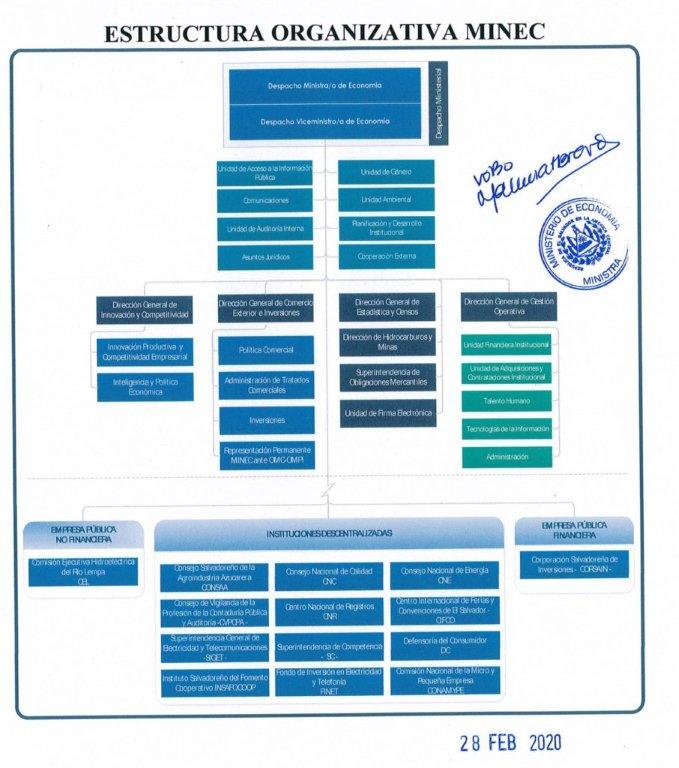 3.5 Gestión de documentos y política de ingresoLas normas relativas a la Gestión Documental de la Institución que transparenta dicho sistema: • Política Institucional de Gestión Documental y Archivos (2018) • Guía de Archivo (2019)Los ingresos de documentación se producen por: Generación Propia, Transferencias, Depósitos.3.6 EdificioEdificio C1 y C2 del Complejo Plan Maestro-Centro de Gobierno, El Archivo central está contiguo al edificio C1, y cuenta con un espacio de 75.67 m2. DIGESTYC, cuenta con dos espacios para resguardar la información uno de ellos con  medidas de 12 m2 y otro con medidas de 50m2.3.7. Fondos  y otras colecciones custodiadasEl Ministerio de Economía para cumplir con los objetivos y atribuciones que le señalan las Leyes de la República, el Reglamento Interno del Órgano Ejecutivo y el presente Reglamento, cuenta con un Despacho Ministerial dirigido por Un(a) Ministro(a) y un(a) Viceministro(a) y para su gestión técnica-operativa se apoya en unidades y direcciones asesoras, técnica, operativas y administrativas siguientes: Unidad de Acceso a la Información Pública; Unidad de Género; Comunicaciones; Unidad Ambiental; Unidad de Auditoría Interna; Planificación y Desarrollo Institucional; Asuntos Jurídicos; Cooperación Externa; Dirección General de Innovación y Competitividad, que tiene a su cargo la Dirección de Innovación Productiva y Competitividad Empresarial y la Dirección de Inteligencia y Política Económica; la Dirección General de Comercio Exterior e Inversiones, constituida por la Dirección de Política Comercial; Dirección de Administración de Tratados Comerciales; Dirección de Inversiones y la Representación Permanente ante la Organización Mundial de Comercio y la Organización Mundial de Propiedad Intelectual (OMC-OMPI); la Dirección General de Estadísticas y Censos; la Dirección de Hidrocarburos y Minas, que tiene bajo su responsabilidad al Centro Nacional de Atención y Administración de Subsidios; la Superintendencia de Obligaciones Mercantiles; la Unidad de Firma Electrónica; y la Dirección General de Gestión Operativa que tiene a su cargo la Unidad Financiera Institucional, Unidad de Adquisiciones y Contrataciones Institucional, Talento humano, Tecnologías de la Información y Administración.El Sistema Institucional de Gestión Documental y Archivos, posee fondos documentales, que son reflejo de las funciones y actividades propias de la institución de las que se puede mencionar:     Así mismo, se poseen colecciones para referenciaColección de Diarios Oficiales desde 1920 hasta la fecha3.8 Instrumentos de descripción, guías y publicacionesGuía del Cuadro de Clasificación Ministerio de Economía. San Salvador: MINEC, 2019Versión en Línea:  https://www.transparencia.gob.sv/institutions/minec/documents/guia-de-organizacion-de-archivosGuía de Archivo. San Salvador: MINEC, 2020Censos Nacionales de Población y Vivienda 2007. San Salvador: Dirección General de Estadísticas y Censos, 2009. Tomo I, II, III, IV, V, VIEncuesta de Hogares de Propósitos Múltiples. San Salvador: Dirección General de Estadísticas y Cencos, 2011. 508 p.ISBN: 978-99923-969-0-2 Mapa de Pobreza Urbana y Educación Social El Salvador. San Salvador: Algier’s Impresores, 2010. Vol. 1 160 p.ISBN: 978-99923-55-32-9Anuarios EstadísticosBoletines (Índices de Precios al consumidor)ÁREA DE ACESSOÁREA DE ACESSO4.1 Horarios de aperturaAtención al público: lunes a viernes de 7:30 am a 3:30 pm.Cerrado al público: sábado y domingo.Festivos: 1 y 2 de enero, semana santa, 15 de abril, 22 de abril, 17 de junio, último día hábil del mes de julio, 1 al 6 de agosto, 15 de septiembre, 2 de noviembre y del 24 al 31 de diciembre. Conforme a Ley de Asuetos Vacaciones y Licencias de los empleados públicos. 4.2. Condiciones y requisitos para el uso y el accesoEl ingreso a la institución es libre y gratuito para todas personas, previa presentación de Documento Único de identidad Personal en mostrador con personal de vigilancia de la Institución.Para consultas se debe complementar el formulario respectivo.Las restricciones de acceso a la información, son aquellas contenidas en la Ley de Acceso a la Información Pública en lo referente a los datos personales, información reservada o confidencial establecida en los índices de información reservada publicados en el portal de Transparencia del MINEC.4.3. AccesibilidadLa entrada principal al Ministerio de Economía es sobre la calle Guadalupe. Entrando por el área de parqueo, pasando por los cafetines hasta llegar a la Dirección de Transparencia, Acceso a la Información y Participación Ciudadana.ÁREA DE SERVICIOSÁREA DE SERVICIOS5.1 Servicios de ayuda a la investigaciónLos servicios que se brindan son los siguientes:El Archivo ofrece asesoramiento en la búsqueda y localización de documentos: orientación al investigador sobre los fondos documentales.5.2. Servicios de reproducciónSobre la reproducción y envió de información se aplica lo establecido en el artículo 61 de la Ley de Acceso a la Información Pública LAIP.5.3 Espacios públicosDentro de las instalaciones del Ministerio de Economía se cuenta con áreas de espera, baños para ambos sexos que pueden ser utilizados por las personas que nos visitan y/o consultan.Así mismo el ministerio, se encuentra cercano a la zona de cafeterías que pertenecen al complejo de edificios del plan maestro. ÁREA DE CONTROL ÁREA DE CONTROL6.1. Identificador de la descripciónSV.MINECEl Salvador/Ministerio de Economía6.2. Identificador de la InstituciónMINECMinisterio de Economía Unidad de Gestión Documental y Archivos 6.3. Reglas y/o convencionesNorma ISDIAH (Norma internacional para la descripción de instituciones que custodian fondos de archivos) 2009. ISO 8601ISO 639-2ISO 690Lineamiento 4 para la ordenación y descripción documental. Diario Oficial, N° 147, tomo N° 408, San Salvador: 17 de agosto de 2015.Guía técnica para la elaboración de Guía de Archivo en base a la Norma Internacional ISDIAH. Instituto de Acceso a la Información Pública. San Salvador: Abril 2016.6.4. Estado de elaboraciónDescripción finalizada6.5. Nivel de detalleNivel completo6.6. Fechas de creación, revisión o eliminación2012-04-20 (ISO 8601) Creación 2014-06-25 (ISO 8601) Revisión2015-10-30 (ISO8601) Revisión2016-08-20 (ISO8601) Revisión2018-05-18 (ISO8601) Revisión2019-04-25 (ISO8601) Revisión 2020-07-20 (ISO8601) Revisión6.7. Lengua (s) y escritura(s)Spa (ISO 639-2)6.8. FuentesLey de Acceso a la Información PúblicaReglamento interno del MINECReseña Histórica Institucional del MINECGuía técnica para la elaboración de guía de archivo en base a la norma internacional SDIAH6.9. Notas de mantenimientoAlexander Carranza CorletoOficial de Gestión Documental y Archivos Ad Honorem VINCULACIÓN DE LA DESCRIPCIÓN DE LA INSTITUCIÓN QUE CUSTODIA LOS FONDOS DE ARCHIVO CON LOS RECURSOS ARCHIVISTICOS Y SUS PRODUCTORES.VINCULACIÓN DE LA DESCRIPCIÓN DE LA INSTITUCIÓN QUE CUSTODIA LOS FONDOS DE ARCHIVO CON LOS RECURSOS ARCHIVISTICOS Y SUS PRODUCTORES.VINCULACIÓN DE LA DESCRIPCIÓN DE LA INSTITUCIÓN QUE CUSTODIA LOS FONDOS DE ARCHIVO CON LOS RECURSOS ARCHIVISTICOS Y SUS PRODUCTORES.Primera relaciónPrimera relaciónPrimera relación7.1 Título e identificador de los recursos archivísticos relacionadosTítuloDYGESTYCDirección General de Estadísticas y Censos7.1 Título e identificador de los recursos archivísticos relacionadosIdentificadorSV. DYGESTYCEl Salvador/Ministerio de Economía/Viceministra de Comercio e Industria/Dirección General de Estadísticas y Censos7.2 Descripción de la RelaciónCoordinación y producción de la información estadística que se utiliza como eje central para el desarrollo económico y social del país7.3 Fechas de la Relación1997-20197.4 Forma (s) autorizada (s) del nombre e identificador del registro de autoridad relacionado DYGESTYCDirección General de Estadísticas y CensosOficina Central de Estadística 1881SV. DYGESTYCEl Salvador/Ministerio de Economía-/Viceministro de Comercio e Industria /Dirección General de Estadísticas y CensosSegunda RelaciónSegunda RelaciónSegunda Relación7.1 Título e identificador de los recursos archivísticos relacionadosTítuloCENADECentro Nacional de Atención y Administración de Subsidios. 7.1 Título e identificador de los recursos archivísticos relacionadosIdentificadorSV.CENADEEl Salvador/MinisteriodeEconomía/Despacho Ministro de Economía/ Centro Nacional de Atención y Administración de Subsidios. 7.2 Descripción de la RelaciónCoordinación y que tienen como objetivo incluir  a todos los hogares  que necesitan el subsidio del gas propano, mediante una verificación de la condición económica  y evaluar si pueden ser beneficiarios de la nueva entrega del subsidio.7.3 Fechas de la Relación2010-20197.4 Forma (s) autorizada (s) del nombre e identificador del registro de autoridad relacionado CENADECentro Nacional de Atención y Administración de Subsidios. SV.CENADEEl Salvador/Ministerio de Economía/Despacho Ministro de Economía/ Centro Nacional de Atención y Administración de Subsidios. 